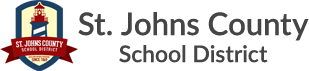 School Year_________________________Accommodations can be made for children who are unable to eat prepared meals because of a disability.  The accommodation may range from substitutions to texture modifications.HEALTH SERVICESFOOD ALLERGIES AND INTOLERANCESStudent’s Name:DOB:Grade:Child’s Disability: _____________________________________________________How the disability affects the child’s diet and how their life activity is affected:Child’s Disability: _____________________________________________________How the disability affects the child’s diet and how their life activity is affected:Child’s Disability: _____________________________________________________How the disability affects the child’s diet and how their life activity is affected:Child’s Disability: _____________________________________________________How the disability affects the child’s diet and how their life activity is affected:Child’s Disability: _____________________________________________________How the disability affects the child’s diet and how their life activity is affected:Foods to be omittedChoice of foods that must be substitutedPhysician’s Signature (required)Additionally, substitutions for students who do not meet the definition of a disability under the federal law but are medically certified as having a special medical or dietary need: intolerances or non-life threating food allergies.*St. Johns County School Food and Nutrition Services and Student Health Services will recognize a State licensed health care professional who is authorized to write medical prescriptions under state law as a medical authority.